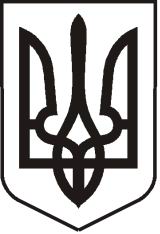 УКРАЇНАЛУГАНСЬКА  ОБЛАСТЬПОПАСНЯНСЬКИЙ  РАЙОН
ПОПАСНЯНСЬКА  МІСЬКА  РАДАШОСТОГО   СКЛИКАННЯ ДЕВ´ЯНОСТО ДЕВ´ЯТА СЕСІЯРIШЕННЯ27 вересня 2018 року                          м. Попасна	              	       № 99/1Про затвердження звіту про виконання міського бюджету за 1 півріччя 2018 рокуРозглянувши звіт про виконання міського бюджету  за 1 півріччя 2018 року,  Попаснянська міська рада визначає,   що поповнення доходної частини загального фонду міського бюджету за звітний період становило 105,87%  до планових показників без урахування субвенцій та дотацій, але склалася критична ситуація  з виконанням окремих видів податкових надходжень. Виконання плану по земельному податку з юридичних осіб на теперішній час становить 70,3%, що в подальшому буде критично зменшуватися. Деякі зміни в законодавстві призведуть до значного скорочення міського бюджету, що призведе до розбалансування бюджету та інших негативних наслідків. Фінансування видатків розпорядників та одержувачів  коштів, у відповідності до запланованих призначень на звітний період, виконувалось з урахуванням фінансової спроможності установи та першочергової необхідності. Захищені статті видатків покриті у повному  обсязі. Організація виконання міського бюджету у 1 півріччі 2018 року здійснювалась з дотриманням вимог Бюджетного Кодексу України  та у відповідності до рішення міської ради  від 22  грудня  2017 року  № 92/2 «Про міський бюджет на 2018 рік» (зі змінами). За звітний період всього отримано доходів по загальному фонду міського бюджету 11613,05 тис. грн, у тому числі по місцевим податкам та зборам надійшло 5796,05 тис. грн., без урахування трансфертів. Видаткова частина міського бюджету по загальному фонду за 1 півріччя 2018 року  виконана на 87,74%. При плані на вказаний період 8294,735 тис. грн. видатки профінансовані у розмірі 7277,67 тис. грн. Залишки асигнувань на кінець звітного періоду склалися за рахунок дотримання режиму економії бюджетних коштів, енергоресурсів. План спеціального фонду на вказаний період складає 18042,536 тис. грн., а видатки становлять 5439,005 тис. грн., в тому числі капітальні видатки.За звітний період  забезпечено фінансування поточного фонду оплати праці працівників бюджетних установ,  оплату енергоносіїв та інших захищених статей видатків, які фінансуються з міського бюджету.  За звітний період  забезпечено фінансування поточного фонду оплати праці працівників бюджетних установ,  оплату енергоносіїв та інших захищених статей видатків, які фінансуються з міського бюджету.  Згідно з  частиною 4 статті 80 Бюджетного Кодексу України, пунктом 23 частини 1 статті 26 Закону України «Про місцеве самоврядування в Україні»,   Попаснянська міська рада  ВИРІШИЛА:    Затвердити звіт про виконання   міського бюджету за 1 півріччя 2018 року з доходів загального фонду у сумі 11613,05 тис. грн. (місцевих податків і зборів 5796,05 тис.грн.), надходжень спеціального фонду у сумі 5819,95 тис.грн. /додаток  1/. Затвердити звіт про виконання міського бюджету за 1 півріччя 2018 року  по видаткам загального фонду у сумі 8294,735 тис. грн., по видаткам спеціального фонду  у сумі  7277,67 тис. грн., у тому числі за рахунок переданих коштів із загального фонду до бюджету розвитку (спеціального фонду)  /додаток 2/.Контроль за виконанням  даного рішення покласти на постійну комісію з питань бюджету, фінансів, соціально-економічного розвитку,  комунальної власності та регуляторної політики.   Міський голова                                                                                Ю.І.Онищенко                                                                                                   Додаток  1                                                                                              до рішення міської ради                                                                                                                                                                           27.09.2018 № 99/1  Виконання доходної частини  загального фонду міського бюджету: Виконання доходної частини  спеціального фонду міського бюджету:Міський голова                                                                                    Ю.І.Онищенко                                                                                                    Додаток  2                                                                                                до рішення міської ради                                                                                                                                                                                                    від 27.09.2018  № 99/1 Виконання видаткової частини  загального фонду міського бюджету:Виконання видаткової частини  спеціального фонду міського бюджету:Код Назва  Уточ.пл.Факт% вик.11020200Податок на прибуток підприємств та фінансових установ комунальної власності 1810518105,06100,000313010200Рентна плата за спеціальне використання лісових ресурсів (крім рентної плати за спеціальне використання лісових ресурсів в частині деревини, заготовленої в порядку рубок головного користування)9090,96101,066714000000Внутрішні податки на товари та послуги  662544748955,2113,042314021900Акцизний податок з вироблених в Україні підакцизних товарів (Пальне)7167083110,28115,962414031900Акцизний податок з ввезених на митну територію України підакцизних товарів (Пальне)255874310175,4121,221914040000Акцизний податок з реалізації суб`єктами господарювання роздрібної торгівлі підакцизних товарів335000355669,4106,1718010100Податок на нерухоме майно, відмінне від земельної ділянки, сплачений юридичними особами, які є власниками об`єктів житлової нерухомості713713,74100,103818010200Податок на нерухоме майно, відмінне від земельної ділянки, сплачений фізичними особами, які є власниками об`єктів житлової нерухомості076,73018010300Податок на нерухоме майно, відмінне від земельної ділянки, сплачений фізичними особами, які є власниками об`єктів нежитлової нерухомості50000018010400Податок на нерухоме майно, відмінне від земельної ділянки, сплачений юридичними особами, які є власниками об`єктів нежитлової нерухомості100009855,0198,550118010500Земельний податок з юридичних осіб  1619243113800670,2801518010600Орендна плата з юридичних осіб  14752001556920105,539618010700Земельний податок з фізичних осіб  9000510,025,66688918010900Орендна плата з фізичних осіб  17000067506,2539,7095618011000Транспортний податок з фізичних осіб025000018040100Збір за провадження торговельної діяльності (роздрібна торгівля), сплачений фізичними особами, що справлявся до 1 січня 2015 року215214,9299,9627918050300Єдиний податок з юридичних осіб 330000458338,9138,890618050400Єдиний податок з фізичних осіб 8000021296372162,046121010300Частина чистого прибутку (доходу) комунальних унітарних підприємств та їх об`єднань, що вилучається до відповідного місцевого бюджету24224210021080000Інші надходження  184187193498,6105,055521081100Адміністративні штрафи та інші санкції 177358186069,6104,911821081500Адміністративні штрафи та штрафні санкції за порушення законодавства у сфері виробництва та обігу алкогольних напоїв та тютюнових виробів68297429108,786122012500Плата за надання інших адміністративних послуг150000231544,3154,362922090000Державне мито  1890028393,4150,229622090100Державне мито, що сплачується за місцем розгляду та оформлення документів, у тому числі за оформлення документів на спадщину і дарування  990014929,4150,80222090400Державне мито, пов`язане з видачею та оформленням закордонних паспортів (посвідок) та паспортів громадян України  900013464149,624060300Інші надходження  2116121709,17102,590541000000Від органів державного управління  5838016581699799,6399641040400Інші дотації з місцевого бюджету5800730580073010041053900Інші субвенції з місцевого бюджету372861626743,62764 Всього (без урахування трансфертів) Всього (без урахування трансфертів)54746025796053105,8717Всього1131261811613050102,6557Код Назва  Уточ.пл.Факт% вик.19010100Надходження від викидів забруднюючих речовин в атмосферне повітря стаціонарними джерелами забруднення 80009621,29120,266119010200Надходження від скидів забруднюючих речовин безпосередньо у водні об`єкти 0451,03019010300Надходження від розміщення відходів у спеціально відведених для цього місцях чи на об`єктах, крім розміщення окремих видів відходів як вторинної сировини 80005163,0364,5378824170000Надходження коштів пайової участі у розвитку інфраструктури населеного пункту06499,9025010300Плата за оренду майна бюджетних установ  100006591,7465,917425010400Надходження бюджетних установ від реалізації в установленому порядку майна (крім нерухомого майна) 06200025020100Благодійні внески, гранти та дарунки 1315027300207,604631030000Кошти від відчуження майна, що належить Автономній Республіці Крим та майна, що перебуває в комунальній власності  069460041053900Інші субвенції з місцевого бюджету8691742568865965,44901Всього (без урахування трансфертів)Всього (без урахування трансфертів)39150131287335,3435ВсьогоВсього8730892581994666,65924КодПоказникПлан на вказаний період з урахуванням змінКасові видатки за вказаний період% виконання на вказаний період 0150Організаційне, інформаційно-аналітичне та матеріально-технічне забезпечення діяльності обласної ради, районної ради, районної у місті ради (у разі її створення), міської, селищної, сільської рад3361238,003248116,9796,630180Інша діяльність у сфері державного управління146637,00103131,5370,333133Інші заходи та заклади молодіжної політики90000,0090000,00100,003192Надання фінансової підтримки громадським організаціям ветеранів і осіб з інвалідністю, діяльність яких має соціальну спрямованість13000,006655,9951,203242Інші заходи у сфері соціального захисту і соціального забезпечення247000,00182992,0074,094082Інші заходи в галузі культури і мистецтва331000,00235960,2671,295062Підтримка спорту вищих досягнень та організацій, які здійснюють фізкультурно-спортивну діяльність в регіоні940939,00694709,7873,836011Експлуатація та технічне обслуговування житлового фонду143620,00143620,00100,006014Забезпечення збору та вивезення сміття і відходів276000,00210000,0076,096030Організація благоустрою населених пунктів2285170,002117308,9992,657350Розроблення схем планування та забудови територій (містобудівної документації)231066,0016112,846,977461Утримання та розвиток автомобільних доріг та дорожньої інфраструктури за рахунок коштів місцевого бюджету229065,00229064,86100,008700Резервний фонд0,000,000,00Всього по бюджетуВсього по бюджету8294735,007277673,2287,742000Поточні видатки8294735,007277673,2287,742100Оплата праці і нарахування на заробітну плату3192891,003110828,2397,432110Оплата праці2617379,002548376,1097,362111Заробітна плата2617379,002548376,1097,362120Нарахування на оплату праці575512,00562452,1397,732200Використання товарів і послуг2970510,002242916,2375,512210Предмети, матеріали, обладнання та інвентар923457,00726039,1278,622240Оплата послуг (крім комунальних)946429,00661944,9469,942250Видатки на відрядження89180,0035629,8339,952271Оплата теплопостачання291100,00291026,6299,972272Оплата водопостачання та водовідведення11308,004761,3142,112273Оплата електроенергії417491,00362966,3686,942274Оплата природного газу141545,00114972,5581,232275Оплата інших енергоносіїв10000,000,000,002280Дослідження і розробки, окремі заходи по реалізації державних (регіональних) програм140000,0045575,5032,552281Дослідження і розробки, окремі заходи розвитку по реалізації державних (регіональних) програм80000,000,000,002282Окремі заходи по реалізації державних (регіональних) програм, не віднесені до заходів розвитку60000,0045575,5075,962610Субсидії та поточні трансферти підприємствам (установам, організаціям)1629400,001608819,9798,742700Соціальне забезпечення391286,00287932,0073,592800Інші поточні видатки110648,0027176,7924,569000Нерозподілені видатки0,000,000,00Міський голова                                                                             Ю.І.Онищенко